A° 2021	N° 89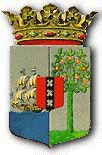 PUBLICATIEBLADMINISTERIËLE REGELING MET ALGEMENE WERKING van de 3de augustus 2021 tot wijziging van de Tijdelijke regeling maatregelen uitzonderingstoestand COVID-19 pandemie ____________De Minister van Algemene Zaken,in overeenstemming met de Minister van Gezondheid, Milieu en Natuur, de Minister van Justitie, de Minister van Economische Ontwikkeling en de Minister van Verkeer, Vervoer en Ruimtelijke Planning,	Overwegende:dat met de afkondiging van de uitzonderingstoestand COVID-19 pandemie en de verlenging hiervan enkele artikelen van de Lei Estado di Emergensia in werking zijn gesteld aan welke bepalingen met de Tijdelijke regeling maatregelen uitzonderingstoestand COVID-19 pandemie, hierna: de Regeling, uitvoering wordt gegeven; dat met de Regeling COVID-19 maatregelen zijn opgelegd ter bescherming van de volksgezondheid;dat voornoemde maatregelen ook inhouden voorwaarden voor het reizen naar Curaçao vanuit de verschillende COVID-19 risicolanden, -landstreken of -plaatsen;dat recentelijk bij voornoemde inreismaatregelen rekening is gehouden met de personen die in Curaçao, Aruba en Bonaire volledig zijn gevaccineerd;dat het thans mogelijk is dit inreisbeleid uit te breiden voor volledig gevaccineerden uit de andere (ei)landen van het Caribisch deel van het Koninkrijk;dat het, gezien de verlaging van de leeftijdsgrens voor vaccinatie tegen COVID-19, noodzakelijk is ook de in de regeling opgenomen leeftijden aan te passen;dat ter uitvoering van het vorenstaande de Regeling moet worden gewijzigd; Gelet op:artikel 26, derde lid, van de Lei Estado di Emergensia; het Landsbesluit afkondiging uitzonderingstoestand COVID-19 pandemie;Heeft besloten:Artikel IDe Tijdelijke regeling maatregelen uitzonderingstoestand COVID-19 pandemie wordt als volgt gewijzigd:In de artikelen 15, vierde lid, onderdeel a, vijfde lid, onderdeel d, 16, derde lid, onderdeel a, vierde lid, onderdeel d, 16a, derde lid, onderdeel a, en vierde lid, onderdeel d, wordt “beneden de leeftijd van zestien jaar” vervangen door: beneden de leeftijd van twaalf jaar.Artikel 16b komt te luiden:Ingezetenen van Aruba, Sint Maarten en Bonaire, Saba en Sint EustatiusArtikel 16bHet bepaalde in artikel 15, vierde lid, onderdeel d, vijfde lid, onderdeel f, en artikel 16, vierde lid, onderdeel f, is van overeenkomstige toepassing op ingezetenen van Aruba, Sint Maarten en van Bonaire, Sint Eustatius en Saba, die in het bezit zijn van een door de overheid van Aruba, Sint Maarten, dan wel van Bonaire, Sint Eustatius of Saba afgegeven bewijs, waaruit blijkt dat ze minimaal twee weken volledig tegen COVID-19 zijn gevaccineerd. Ingezetenen van Curaçao met een volledige vaccinatie en ingezetenen als bedoeld in het eerste lid, die vanuit de in het eerste lid genoemde risicolanden, -landstreken of -plaatsen naar Curaçao reizen, zijn uitgezonderd van het bepaalde in artikelen 16, eerste lid, onderdeel b en 16a, onderdelen b en c, voor zover zij in de 14 dagen voorafgaand aan de reis naar Curaçao niet in een zeer hoog of hoog risicoland, -landstreek of –plaats zijn geweest.Onder zeer hoog of hoog risicoland, -landstreek of -plaats, als bedoeld in het tweede lid, wordt ten behoeve van dat lid niet verstaan: Aruba, Sint Maarten en Bonaire, Sint Eustatius en Saba.Artikel IIDeze regeling treedt in werking met ingang van 5 augustus 2021.Gegeven te Willemstad, 3 augustus 2021De Minister van Algemene Zaken,G.S. PISASUitgegeven de 3de augustus 2021De Minister van Algemene Zaken, G.S. PISASToelichting behorende bij de MINISTERIËLE REGELING MET ALGEMENE WERKING van de 3de augustus 2021 tot wijziging van de Tijdelijke regeling maatregelen uitzonderingstoestand COVID-19 pandemieZoals bekend worden de COVID-19 maatregelen periodiek geëvalueerd. Telkens wordt getoetst of deze maatregelen nog nodig zijn en of er ruimte is om deze te aan te passen. Dit geldt zowel voor het escaleren als het de-escaleren van de maatregelen. In deze regeling wordt het inreisbeleid aangepast. Deze aanpassingen houden rekening met het feit dat thans ook minderjarigen tussen twaalf en zeventien zich kunnen laten vaccineren en dat het mogelijk is om een bewijs van volledige vaccinatie van Sint Maarten, Sint Eustatius en Saba te accepteren, gelijk hetgeen reeds gold ten aanzien van Aruba en Bonaire. Daarnaast wordt in het bestaande inreisbeleid een uitzondering op de testverplichtingen gecreëerd voor personen die reizen tussen de zes Caribische (ei)landen van het Koninkrijk die kunnen aantonen dat ze van overheidswege volledig gevaccineerd zijn op een van de zes Caribische (ei)landen van het Koninkrijk. Deze uitzondering geldt echter niet als de voornoemde personen in de veertien dagen voorafgaand aan de reis naar Curaçao in een ander risicoland, -landstreek of –plaats zijn geweest die op grond van artikel 14 van de Regeling als hoog of zeer hoog wordt geclassificeerd, niet zijnde één van de resterende vijf Caribische (ei)landen. Financiële toelichtingDe kosten inzake deze regeling betreffen voor een deel het handhaven van de Regeling en dienen budgetneutraal te worden uitgevoerd. De Minister van Algemene Zaken,G.S. PISAS